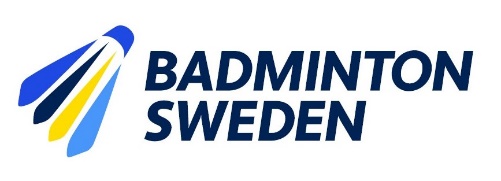 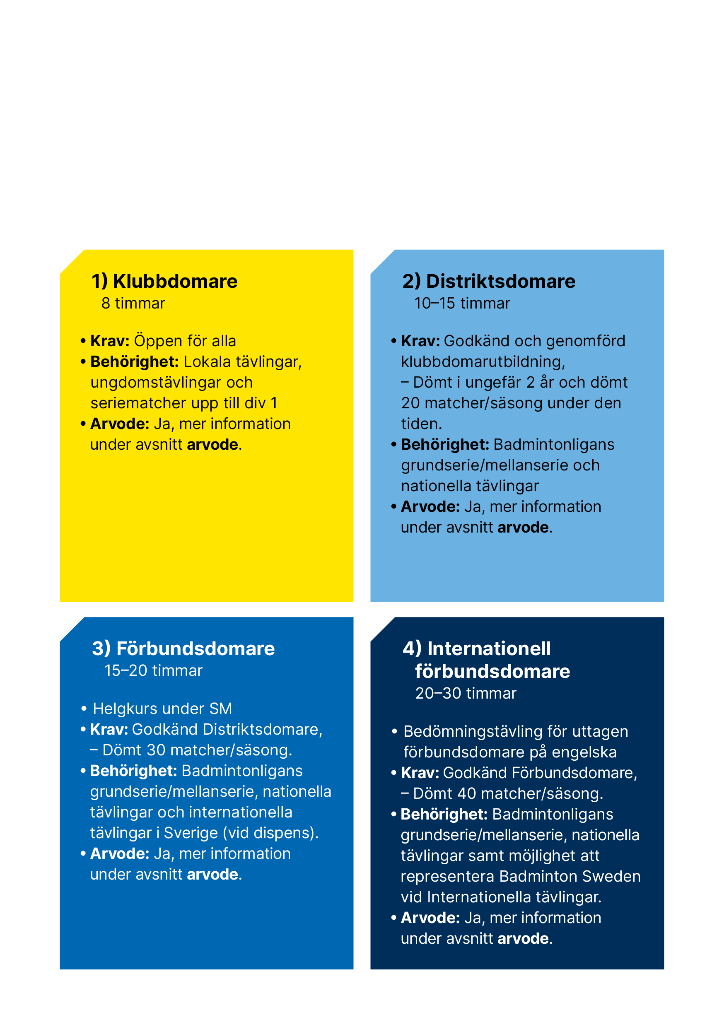 Välkommen till utbildning för Klubbdomare!Ta chansen att kostnadsfritt utbilda dig till Klubbdomare under Hobyfjädern. Utbildningen är gratis och öppen för alla, inga förkunskaper krävs.Läs mer här om de olika domarnivåerna.Upplägg	Under utbildningen varvas teori med praktik, större delen av teorigenomgången görs måndag 10/4 enligt överenskommelse med utbildare och under lördagen (ev. söndagen) får deltagarna möjlighet att träna praktiskt under Hobyfjädern som spelas samma helg.Målgrupp		Inga förkunskaper krävs. Förberedelse	Läs på spelregler, uttryck mm.Plats	HobyKlädsel	Svarta kläder, ej träningskläder under praktikpassen.Kursledare	Utbildare från Badminton Sweden, Per-Åke Andersson.Kursavgift	Kursen är kostnadsfri och finansieras med återstartsmedel, vilket innebär att samtliga deltagare bjuds på kursavgift, kost, logi (boende i dubbelrum vid behov) och resebidrag.Anmälan	https://educationwebregistration.idrottonline.se/home/index/1728885	Meddela eventuella allergier/intoleranser vid anmälan.  Kontakt:        Oscar Fahlströmoscar.fahlstrom@badminton.nu073–9947486